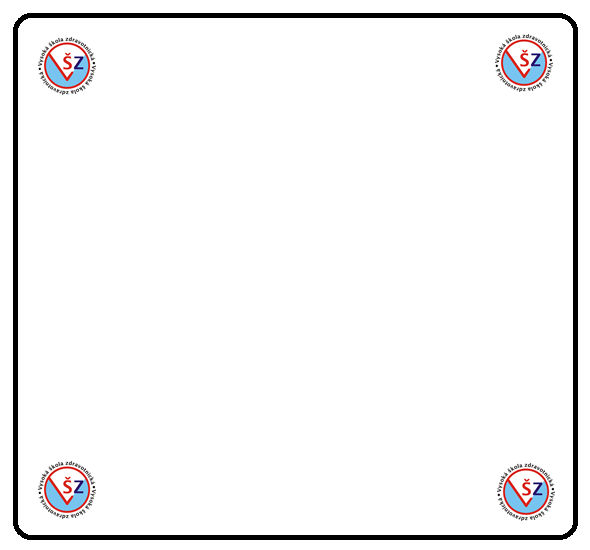                                                                  Glukóza 40%Monosacharid, energetický substrátPři poklesu pod 2.2 mmol/l je ohroženo zásobování mozku glukózou, kterátvoří jeho jediný energetický substrát, a výsledkem je bezprostřední ohrožení života.terapeutické indikace: Podání i.v / p.o. u pacienta s ověřenou hypoglykémií.Při hypoglykemickém kómatu podáváme i.v. 50 ml 40% glukózy. Nástup účinku je promptní, trvání záleží na vyvolávající příčině hypoglykemie.hlavní kontraindikace: v urgentních stavech nejsou známé.Paravenózní podání může způsobit ischemickou nekrózu.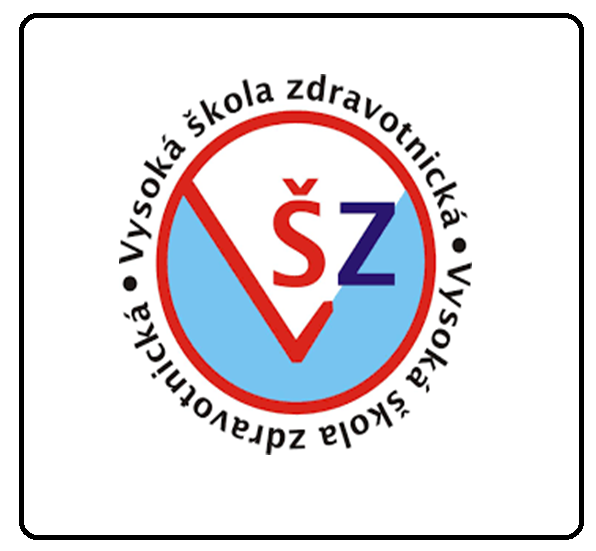 